Декан ШОМ 1                                     ___________   Измайлова С.Х.Зав.кафедрой общей иммунологии ___________ Битанова Э.Ж.Визитинг-профессор                           __________ Набиева У.П.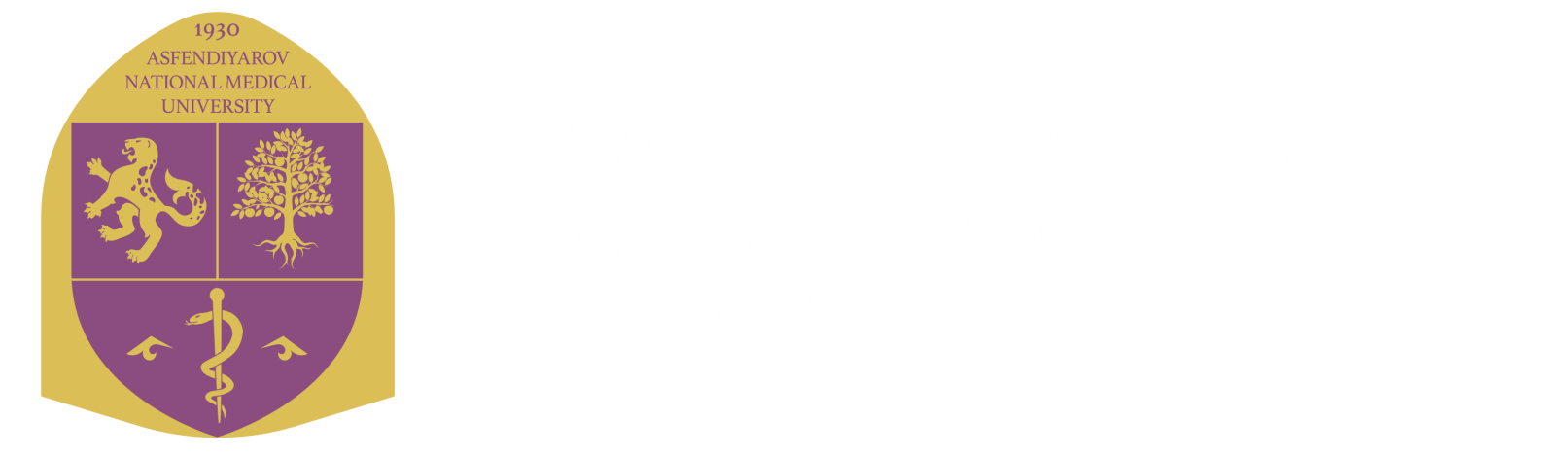 «С.Ж. АСФЕНДИЯРОВ АТЫНДАҒЫ ҚАЗАҚ ҰЛТТЫҚ МЕДИЦИНА УНИВЕРСИТЕТІ» КЕАҚНАО «КАЗАХСКИЙ НАЦИОНАЛЬНЫЙ МЕДИЦИНСКИЙ УНИВЕРСИТЕТ ИМЕНИ С.Д.АСФЕНДИЯРОВА»«С.Ж. АСФЕНДИЯРОВ АТЫНДАҒЫ ҚАЗАҚ ҰЛТТЫҚ МЕДИЦИНА УНИВЕРСИТЕТІ» КЕАҚНАО «КАЗАХСКИЙ НАЦИОНАЛЬНЫЙ МЕДИЦИНСКИЙ УНИВЕРСИТЕТ ИМЕНИ С.Д.АСФЕНДИЯРОВА»«С.Ж. АСФЕНДИЯРОВ АТЫНДАҒЫ ҚАЗАҚ ҰЛТТЫҚ МЕДИЦИНА УНИВЕРСИТЕТІ» КЕАҚНАО «КАЗАХСКИЙ НАЦИОНАЛЬНЫЙ МЕДИЦИНСКИЙ УНИВЕРСИТЕТ ИМЕНИ С.Д.АСФЕНДИЯРОВА»Обучающая программаРедакция: 1Обучающая программаСтраница 24 из 40«Согласовано»	Проректор по академической деятельностиБайльдинова К.Ж.                         _________________________________«___»______________________202__г.	«Утверждаю»Проректор по корпоративному развитиюДатхаев У.М.________________________________«___»______________________202__г.ОБУЧАЮЩАЯ ПРОГРАММА Образовательной,  клинической и научной работы визитинг-профессора Набиевой Умиды Пуладжановны по дисциплине: Общая иммунологияна тему: Иммунодиагностика, иммунопрофилактика и методы иммунотерапии аутоиммунных заболеванийTUTORIAL  Educational, clinical and scientific workvisiting professor ________________by discipline: ____________on the topic: ______________Даты работы: 20.09.2021-02.10.2021г.Dates of work: Время начала работы: 10.00-16.00Time of beginning of work: Время окончания работы: 10.00-16.00Time of completion of work:Количество отработанных дней: 12The number of completed days: Количество отработанных часов: 54 часаThe number of completed hours: Место проведения: ул. Богенбай батыра 151                                  Учебный корпус №2, 401 комThe venue:Дни /Тематика  обученияDays / TopicsДни /Тематика  обученияDays / TopicsЛекцииколичество часов/Lecturesnumber of hoursСеминарыколичество часов/Seminarsnumber of hoursМастер-классыколичество часов/Master Classesnumber of hoursРабота в клиникеколичество часов/Work in the clinicnumber of hoursКонсультации пациентовколичество часов/Patient Consultationnumber of hoursНаучная работа на кафедреилиМетодологическая работа на кафедре/Scientific work at the departmentorMethodological work at the department  number of hoursЧасыСумма/HoursTotal amount1-й день, 20.09.2021Тема: Иммуногенетические основы  аутоиммунитета1-й день, 20.09.2021Тема: Иммуногенетические основы  аутоиммунитета4262-й день, 21.09.2021 Тема: Концепция и механизмы аутоиммунизации.2-й день, 21.09.2021 Тема: Концепция и механизмы аутоиммунизации.4263-й день, 22.09.2021 Тема: Возможности иммунологической лаборатории в диагностике аутоиммунных заболеваний3-й день, 22.09.2021 Тема: Возможности иммунологической лаборатории в диагностике аутоиммунных заболеваний22264-й день, 23.09.2021 Тема:Иммунореактивность при  COVID-19 4-й день, 23.09.2021 Тема:Иммунореактивность при  COVID-19 22265-й день, 24.09.2021 Тема: Течение COVID-19 при ревматических заболеваниях5-й день, 24.09.2021 Тема: Течение COVID-19 при ревматических заболеваниях22266-й день, 25.09.2021 Тема: Возможности иммунопрофилактики у больных с аутоиммунной патологией6-й день, 25.09.2021 Тема: Возможности иммунопрофилактики у больных с аутоиммунной патологией246Всего offline36 часов7-й день, 27.09.2021 Тема: Аутоантигены в специфической диагностике аутоимму нных заболеваний7-й день, 27.09.2021 Тема: Аутоантигены в специфической диагностике аутоимму нных заболеваний338-й день, 28.09.2021 Тема: Основные принципы диагностики, профилактики и терапии аутоимму нных заболеваний 8-й день, 28.09.2021 Тема: Основные принципы диагностики, профилактики и терапии аутоимму нных заболеваний 339-й день, 29.09.2021 Тема: Хронический соединительнотканный синдром9-й день, 29.09.2021 Тема: Хронический соединительнотканный синдром3310-й день, 30.09.2021 Тема: Иммунокоплексные заболевания.____10-й день, 30.09.2021 Тема: Иммунокоплексные заболевания.____3311-й день, 01.10.2021Тема: Аутоиммунные заболевания щитовидной железы11-й день, 01.10.2021Тема: Аутоиммунные заболевания щитовидной железы3312-й день, 02.10.2021Тема: Ответы на вопросы,Дискуссия по темам визитингаПодведение итогов, составление  отчета по визитингу12-й день, 02.10.2021Тема: Ответы на вопросы,Дискуссия по темам визитингаПодведение итогов, составление  отчета по визитингу33Всего / Total18 часовИтого54 часаПроект результативности научной работы/ Expected outcome of the research activitiesПроект результативности научной работы/ Expected outcome of the research activitiesПроект результативности научной работы/ Expected outcome of the research activitiesПроект результативности научной работы/ Expected outcome of the research activitiesВид деятельности в области здравоохранения и социального обеспечения/  Тype of activityНаименование совместного проекта/ Name of the joint projectСроки исполнения Dates of performanceОтветственные исполнители и страна  Executives and countryНаучные исследования в области аутоиммунной патологии. Подготовка совместного мультицентрового исследованияИзучение постинфекционного и поствакцинального иммунитета у лиц с аутоиммунными заболеваниями2022-2024гг.Битанова Э.Ж. КазахстанНабиева У.П. УзбекистанАрлеевская М.И. Россия